Template: Marketing Automation program Project name:		[project name]Program objective:	[objective]Program KPIs:		[KPIs]Program reviewers:	[reviewers]Critical deadlines:  	[any deadlines, such as trade show, etc.]Program elements:	[3rd party ads, social media etc., which needs to be tracked]Target Audience:  	[US customer list]Email From address:  	[standard]Email From name:  	[standard]Any tests:	  	Test descriptionAdditional notes:	  	NotesCampaign flow:Naming ConventionsNaming conventions can be used for any internal assets and organization of the material within marketing automation system or any internal asset management system.[project name]Emails:Email 1: [name of the asset]Email 2: [name of the asset]Thank You email: [name of the asset]Landing pages:Landing page 1: 	[name of the asset]Landing page URL: 	[landing page URL]Thank You page 1: 	[name of the asset]Thank You page URL: 	[landing page URL]Landing page location (marketing automation, or internal server, any specifics)Form:Form 1: [name of the asset]Subjects, META, TestsTests: Subject line test for email 1Email Subjects:Email 1 A:  	[Subject line]Email 1 B:  	[Subject line]Email 2: 		[Subject line]Thank You email: 	[Subject line]Landing Pages:Landing page 1 - Title: 		[Title]Landing page 1 - Description: 	[Title]Thank You page 1 - Title: 	[Title]Email 1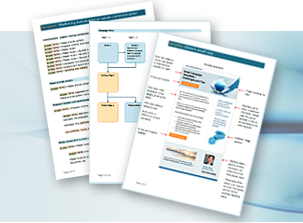 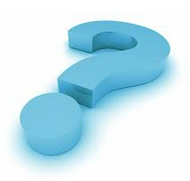 Primary call to action URL  	 [http://onlinemarketingmoment.wordpress.com/templates/ ]Recovery pane:  [standard]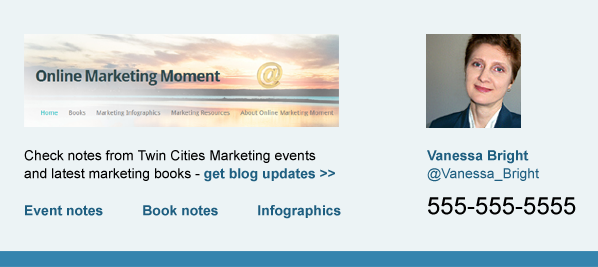 Link tagging:(Link tagging can be used for additional analytics, such as query string data collected in the form or detecting which exactly link was clicked if marketing automation system does not do it automatically) Logo top:  		[tag]Title:  			[tag]Button top:  		[tag]Button bottom:  	[tag]Q-international:  	[tag]Q-mobile:  		[tag]Q-agency:  	 	[tag]Landing Page 1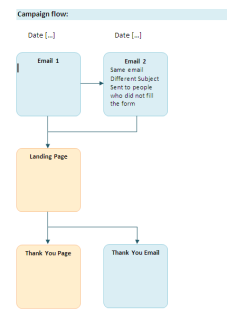 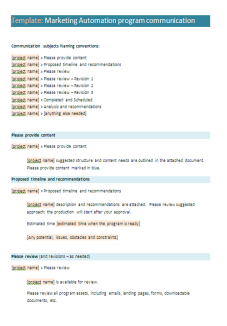 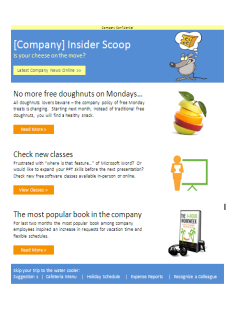 Form 1Form Fields(Listing of all form fields desired)[First Name][Last Name][Email][Company][Title][Country][….]Hidden Fields[Original Lead Source][Most Recent Lead Source]Does the contact need to be classified as part of a certain business unit?Does the contact need to be assigned to a specific interest?Form Button[Get Templates]Form Processing Steps[Redirect to the Thank You page][Send Thank You Email]Does the contact need to be assigned to a specific welcome or nurturing program?Does the contact need to be assigned to any custom subscription process based on the country?Thank You Page 1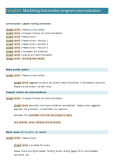 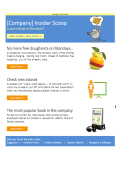 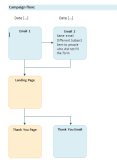 You might also find useful… [Secondary call(s) to action]Social Media Sharing (if appropriate)Thank You Email 1                                                                             (content is similar to the Thank You page)You might also find useful… [Secondary call(s) to action]Social Media Sharing (if appropriate)General Campaign ChecklistAnalytics Web Analytics setup on the landing pagesAny additional analytics for email (Litmus, etc.)Any query string trackingCampaign automatic reportsWho needs to receive daily/weekly/etc. campaign automatic reports?Naming conventions for the campaign automated reports email Any additional shared mailboxes (check if shared mailboxes are receiving the reports, which could be external emails)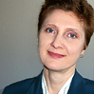 